ДРУЖКІВСЬКА МІСЬКА РАДАПРОТОКОЛвідкритого пленарного  засідання  шістнадцятої  сесії            міської ради VІII скликання № 16Актова зала міської ради                                                                  15 грудня 2021 рокуЗагальний склад ради – 34.Присутні - 31 (міський голова, 30 депутатів) .Відсутні – 4 депутата.Кількість запрошених - 16 осіб.	     У роботі пленарного  засідання  шістнадцятої сесії  міської ради приймають участь:  заступники міського голови з питань діяльності виконавчих органів ради, старости, начальники управлінь та відділів міської ради, представники громадських організацій, засобів масової інформації .                               Пленарне  засідання  шістнадцятої сесії VІII скликання відкриває та проводить міський голова Володимир Григоренко.     Звучить Гімн України.     Для організаційної роботи сесії обирається секретаріат у наступному складі:                                                                                                                                                                                                                                                                                                                                                                                                                                                                                                                                                                                                     Людмила Ладник , Ігор Шкодін, Сергій Бурикін.     Підсумки голосування: за – 30, проти - 0, утрималися – 0, не голосували:1.  Процедурне рішення прийняте.      Міський  голова  пропонує  виключити  з  порядку  денного  питання   «Про затвердження Положення про помічника-консультанта депутата Дружківської міської ради VIII скликання».     Підсумки голосування: за – 29, проти - 0, утрималися – 2.  Процедурне рішення прийняте.     Галина Небогатікова пропонує включити до порядку денного проект рішення, а саме: Про  внесення  змін  до  рішення  міської  ради  від  24.12.2020 №8/3-1  «Про бюджет Дружківської міської територіальної громади на 2021 рік».     Підсумки голосування: за – 25, проти - 1, утрималися – 5.  Процедурне рішення прийняте.     Дмитро Ковилін  пропонує внести до порядку денного питання:Про затвердження Положення  про  територіальний центр  соціального обслуговування (надання соціальних послуг) Дружківської міської ради у новій редакції.     Підсумки голосування: за – 29, проти - 0, утрималися – 1, не голосували -1.  Процедурне рішення прийняте.Про   визнання  таким, що не відбувся конкурсу на посаду керівника комунального  закладу загальної середньої освіти Дружківської міської територіальної громади, оголошений рішенням Дружківської міської ради від 05.10.2021 № 8/13-44 «Про утворення старостинських округів  Дружківської міської територіальної громади».     Підсумки голосування: за – 19, проти - 7, утрималися – 5.  Процедурне рішення прийняте.Про формування конкурсної комісії для проведення конкурсу на посади керівників комунальних закладів загальної середньої освіти Дружківської міської територіальної громади та затвердження її складу.     Підсумки голосування: за – 21, проти - 0, утрималися – 10.  Процедурне рішення прийняте.     Аліса Аксьонова пропонує внести до порядку денного питання:Про звернення депутатів Дружківської міської ради до Президента України,  Верховної Ради України щодо ратифікації Конвенції Ради Європи про запобігання насильству стосовно жінок і домашньому насильству та боротьбу з цими явищами.     Підсумки голосування: за – 31, проти - 0, утрималися –0. Процедурне рішення прийнято.     Микола Довбня пропонує виключити з порядку денного питання №4 «Про затвердження Програми розвитку комунального підприємства «Управління капітального будівництва» Дружківської міської ради.     Підсумки голосування за порядок денний в цілому: за – 27, проти - 0, утрималися – 4.  Процедурне рішення прийняте.          Затвердження   регламенту   роботи   пленарного   засідання   тринадцятої   сесії VІII скликання: доповідачам з основних питань порядку денного – до 10 хвилин, для відповідей на питання – до 5 хвилин,  головам постійних комісій - до 10 хвилин , виступаючим - до 3 хвилин.  Засідання сесії провести протягом   2 годин.  Підсумки голосування: за – 30,  проти - 0, утрималися – 1. Процедурне рішення  прийнято.        До  протоколу додаються:   -  перелік рішень, прийнятих на  пленарному засіданні шістнадцятої сесії Дружківської міської ради VIII скликання;   -  лист реєстрації отримання персональної електронної картки для голосування міським головою та депутатами міської ради VIII скликання 15.12.2021;    -  підсумки відкритого поіменного голосування на  пленарному засіданні  шістнадцятої  сесії  Дружківської міської ради VIII скликання;- список запрошених на пленарне засідання 16 сесії міської ради VIII скликання.Міський    голова                                                                          Володимир ГРИГОРЕНКОПОРЯДОК ДЕННИЙ:ПОРЯДОК ДЕННИЙ:ПОРЯДОК ДЕННИЙ:1.Про бюджет Дружківської міської територіальної громади на 2022 рік.Доповідає Ірина Трушина, начальник міського фінансового управління Дружківської міської радиПро бюджет Дружківської міської територіальної громади на 2022 рік.Доповідає Ірина Трушина, начальник міського фінансового управління Дружківської міської ради2.Про затвердження тарифів на платні  соціальні послуги,  які надаються Територіальним центром соціального обслуговування (надання соціальних послуг) міста Дружківки Донецької області на 2021 рік.Доповідає Галина Небогатікова, голова постійної комісії міської ради  з питань економічного розвитку, планування бюджету та фінансівПро затвердження тарифів на платні  соціальні послуги,  які надаються Територіальним центром соціального обслуговування (надання соціальних послуг) міста Дружківки Донецької області на 2021 рік.Доповідає Галина Небогатікова, голова постійної комісії міської ради  з питань економічного розвитку, планування бюджету та фінансів3.Про затвердження Програми забезпечення діяльності комунального підприємства «Муніципальна варта» Дружківської міської ради на 2022- 2024 роки.Доповідає Валерій Єфремов, начальник КП «Муніципальна варта» Дружківської міської радиПро затвердження Програми забезпечення діяльності комунального підприємства «Муніципальна варта» Дружківської міської ради на 2022- 2024 роки.Доповідає Валерій Єфремов, начальник КП «Муніципальна варта» Дружківської міської ради4.Про затвердження Програми розвитку комунального підприємства «Управління капітального будівництва» Дружківської міської ради.Доповідає Сергій Книгін, начальник КП «»Управління капітального будівництва» Дружківської міської радиПро затвердження Програми розвитку комунального підприємства «Управління капітального будівництва» Дружківської міської ради.Доповідає Сергій Книгін, начальник КП «»Управління капітального будівництва» Дружківської міської ради5.Про  затвердження плану  роботи Дружківської  міської ради  на  перше  півріччя  2022  року.Доповідає Дмитро Ковилін, голова постійної комісії міської ради з питань депутатської діяльності, законності та правопорядкуПро  затвердження плану  роботи Дружківської  міської ради  на  перше  півріччя  2022  року.Доповідає Дмитро Ковилін, голова постійної комісії міської ради з питань депутатської діяльності, законності та правопорядку6.Про внесення змін до рішення Дружківської міської ради від 26.05.2021 № 8/10-20 «Про затвердження Положення про управління соціального захисту населення Дружківської міської ради  у новій редакції».Доповідає Дмитро Ковилін, голова постійної комісії міської ради з питань депутатської діяльності, законності та правопорядку.Про внесення змін до рішення Дружківської міської ради від 26.05.2021 № 8/10-20 «Про затвердження Положення про управління соціального захисту населення Дружківської міської ради  у новій редакції».Доповідає Дмитро Ковилін, голова постійної комісії міської ради з питань депутатської діяльності, законності та правопорядку.7.Про надання дозволу громадянці Наталі Миколаївні Анциперовій на розроблення технічної документації із землеустрою щодо встановлення (відновлення) меж земельної ділянки в натурі (на місцевості) за адресою: Україна, Донецька область, Краматорський район, Дружківська міська територіальна громада, м. Дружківка, вул. Степова, 81Доповідає Ашот Мелікбегян, голова постійної комісії міської ради з питань земельних відносин, житлово-комунального господарства та будівництваПро надання дозволу громадянці Наталі Миколаївні Анциперовій на розроблення технічної документації із землеустрою щодо встановлення (відновлення) меж земельної ділянки в натурі (на місцевості) за адресою: Україна, Донецька область, Краматорський район, Дружківська міська територіальна громада, м. Дружківка, вул. Степова, 81Доповідає Ашот Мелікбегян, голова постійної комісії міської ради з питань земельних відносин, житлово-комунального господарства та будівництва8.Про надання дозволу громадянину Сергію Леонідовичу Башмаку на розроблення проекту землеустрою щодо відведення земельної ділянки у приватну власність шляхом безоплатної передачі для будівництва індивідуальних гаражів за адресою: Україна, Донецька область, Краматорський район, Дружківська міська територіальна громада, м. Дружківка, вул. Індустріальна, 212Доповідає Ашот Мелікбегян, голова постійної комісії міської ради з питань земельних відносин, житлово-комунального господарства та будівництваПро надання дозволу громадянину Сергію Леонідовичу Башмаку на розроблення проекту землеустрою щодо відведення земельної ділянки у приватну власність шляхом безоплатної передачі для будівництва індивідуальних гаражів за адресою: Україна, Донецька область, Краматорський район, Дружківська міська територіальна громада, м. Дружківка, вул. Індустріальна, 212Доповідає Ашот Мелікбегян, голова постійної комісії міської ради з питань земельних відносин, житлово-комунального господарства та будівництва9.Про надання дозволу громадянці Олені Віталіївні Ульянко на розроблення проекту землеустрою щодо відведення земельної ділянки у приватну власність шляхом безоплатної передачі для будівництва і обслуговування жилого будинку, господарських будівель і споруд (присадибна ділянка) за адресою: Україна, Донецька область, Краматорський район, Дружківська міська територіальна громада, м. Дружківка, вул. В. Кайди, 22-АДоповідає Ашот Мелікбегян, голова постійної комісії міської ради з питань земельних 11відносин, житлово-комунального господарства та будівництваПро надання дозволу громадянці Олені Віталіївні Ульянко на розроблення проекту землеустрою щодо відведення земельної ділянки у приватну власність шляхом безоплатної передачі для будівництва і обслуговування жилого будинку, господарських будівель і споруд (присадибна ділянка) за адресою: Україна, Донецька область, Краматорський район, Дружківська міська територіальна громада, м. Дружківка, вул. В. Кайди, 22-АДоповідає Ашот Мелікбегян, голова постійної комісії міської ради з питань земельних 11відносин, житлово-комунального господарства та будівництва10.Про надання дозволу громадянці Галині Дмитрівні Магдебор на розроблення проекту землеустрою щодо відведення земельної ділянки у приватну власність шляхом безоплатної передачі для будівництва і обслуговування жилого будинку, господарських будівель і споруд (присадибна ділянка) за адресою: Україна, Донецька область, Краматорський район, Дружківська міська територіальна громада, м. Дружківка, вул. Шефська, 13Доповідає Ашот Мелікбегян, голова постійної комісії міської ради з питань земельних відносин, житлово-комунального господарства та будівництваПро надання дозволу громадянці Галині Дмитрівні Магдебор на розроблення проекту землеустрою щодо відведення земельної ділянки у приватну власність шляхом безоплатної передачі для будівництва і обслуговування жилого будинку, господарських будівель і споруд (присадибна ділянка) за адресою: Україна, Донецька область, Краматорський район, Дружківська міська територіальна громада, м. Дружківка, вул. Шефська, 13Доповідає Ашот Мелікбегян, голова постійної комісії міської ради з питань земельних відносин, житлово-комунального господарства та будівництва11.Про надання дозволу громадянці Людмилі Іванівні Фоменко на розроблення проекту землеустрою щодо відведення земельної ділянки у приватну власність шляхом безоплатної передачі для будівництва і обслуговування жилого будинку, господарських будівель і споруд (присадибна ділянка) за адресою: Україна, Донецька область, Краматорський район, Дружківська міська територіальна громада, м. Дружківка, вул. Ростовська, 22Доповідає Ашот Мелікбегян, голова постійної комісії міської ради з питань земельних відносин, житлово-комунального господарства та будівництваПро надання дозволу громадянці Людмилі Іванівні Фоменко на розроблення проекту землеустрою щодо відведення земельної ділянки у приватну власність шляхом безоплатної передачі для будівництва і обслуговування жилого будинку, господарських будівель і споруд (присадибна ділянка) за адресою: Україна, Донецька область, Краматорський район, Дружківська міська територіальна громада, м. Дружківка, вул. Ростовська, 22Доповідає Ашот Мелікбегян, голова постійної комісії міської ради з питань земельних відносин, житлово-комунального господарства та будівництва12.Про надання дозволу громадянці Олександрі Іванівні Заярній на розроблення проекту землеустрою щодо відведення земельної ділянки у приватну власність шляхом безоплатної передачі для будівництва і обслуговування жилого будинку, господарських будівель і споруд (присадибна ділянка) за адресою: Україна, Донецька область, Краматорський район, Дружківська міська територіальна громада, м. Дружківка, вул. Кисловодська, 2Доповідає Ашот Мелікбегян, голова постійної комісії міської ради з питань земельних відносин, житлово-комунального господарства та будівництваПро надання дозволу громадянці Олександрі Іванівні Заярній на розроблення проекту землеустрою щодо відведення земельної ділянки у приватну власність шляхом безоплатної передачі для будівництва і обслуговування жилого будинку, господарських будівель і споруд (присадибна ділянка) за адресою: Україна, Донецька область, Краматорський район, Дружківська міська територіальна громада, м. Дружківка, вул. Кисловодська, 2Доповідає Ашот Мелікбегян, голова постійної комісії міської ради з питань земельних відносин, житлово-комунального господарства та будівництва13.Про надання дозволу громадянину Олегу Олександровичу Прийменку та громадянці Зої Слівовні Візіровій на розроблення проекту землеустрою щодо відведення земельної ділянки в оренду для експлуатації та обслуговування магазину промислової групи товарів за адресою: Україна, Донецька область, Краматорський район, Дружківська міська територіальна громада,  м. Дружківка, вул. Космонавтів, 50Доповідає Ашот Мелікбегян, голова постійної комісії міської ради з питань земельних відносин, житлово-комунального господарства та будівництваПро надання дозволу громадянину Олегу Олександровичу Прийменку та громадянці Зої Слівовні Візіровій на розроблення проекту землеустрою щодо відведення земельної ділянки в оренду для експлуатації та обслуговування магазину промислової групи товарів за адресою: Україна, Донецька область, Краматорський район, Дружківська міська територіальна громада,  м. Дружківка, вул. Космонавтів, 50Доповідає Ашот Мелікбегян, голова постійної комісії міської ради з питань земельних відносин, житлово-комунального господарства та будівництва14.Про надання дозволу громадянину Олексію Івановичу Махатілову на розроблення проекту землеустрою щодо відведення земельної ділянки в оренду для експлуатації та обслуговування будівлі свинарнику за адресою: Україна, Донецька область, Краматорський район, Дружківська міська територіальна громада, с. Кіндратівка, вул. Стадіонна, 1Доповідає Ашот Мелікбегян, голова постійної комісії міської ради з питань земельних відносин, житлово-комунального господарства та будівництваПро надання дозволу громадянину Олексію Івановичу Махатілову на розроблення проекту землеустрою щодо відведення земельної ділянки в оренду для експлуатації та обслуговування будівлі свинарнику за адресою: Україна, Донецька область, Краматорський район, Дружківська міська територіальна громада, с. Кіндратівка, вул. Стадіонна, 1Доповідає Ашот Мелікбегян, голова постійної комісії міської ради з питань земельних відносин, житлово-комунального господарства та будівництва15.Про надання дозволу ТОВАРИСТВУ З ОБМЕЖЕНОЮ ВІДПОВІДАЛЬНІСТЮ «АГРОДОРСТРОЙ-5» на розроблення проекту землеустрою щодо відведення земельної ділянки в оренду для розміщення та експлуатації основних, підсобних і допоміжних будівель та споруд будівельних організацій та підприємств за адресою: Україна, Донецька область, Краматорський район, Дружківська міська територіальна громада, с. Куртівка, вул. Горького, 18Доповідає Ашот Мелікбегян, голова постійної комісії міської ради з питань земельних відносин, житлово-комунального господарства та будівництваПро надання дозволу ТОВАРИСТВУ З ОБМЕЖЕНОЮ ВІДПОВІДАЛЬНІСТЮ «АГРОДОРСТРОЙ-5» на розроблення проекту землеустрою щодо відведення земельної ділянки в оренду для розміщення та експлуатації основних, підсобних і допоміжних будівель та споруд будівельних організацій та підприємств за адресою: Україна, Донецька область, Краматорський район, Дружківська міська територіальна громада, с. Куртівка, вул. Горького, 18Доповідає Ашот Мелікбегян, голова постійної комісії міської ради з питань земельних відносин, житлово-комунального господарства та будівництва16.Про надання дозволу громадянці Олені Костянтинівні Білик, громадянці Ірині Костянтинівні Остапчук та громадянці Олені Володимирівні Ткач на розробку технічної документації із землеустрою щодо встановлення (відновлення) меж земельної ділянки в натурі (на місцевості) на право на земельну частку (пай) для ведення товарного сільськогосподарського виробництваДоповідає Ашот Мелікбегян, голова постійної комісії міської ради з питань земельних відносин, житлово-комунального господарства та будівництваПро надання дозволу громадянці Олені Костянтинівні Білик, громадянці Ірині Костянтинівні Остапчук та громадянці Олені Володимирівні Ткач на розробку технічної документації із землеустрою щодо встановлення (відновлення) меж земельної ділянки в натурі (на місцевості) на право на земельну частку (пай) для ведення товарного сільськогосподарського виробництваДоповідає Ашот Мелікбегян, голова постійної комісії міської ради з питань земельних відносин, житлово-комунального господарства та будівництва17.Про відмову громадянину Анатолію Анатолійовичу Шейку у наданні дозволу на розроблення проекту землеустрою щодо відведення земельної ділянки у приватну власність шляхом безоплатної передачі для будівництва індивідуальних гаражів за адресою: Україна, Донецька область, Краматорський район, Дружківська міська територіальна громада, місто Дружківка, район житлового будинку по вул. Космонавтів, 30Доповідає Ашот Мелікбегян, голова постійної комісії міської ради з питань земельних відносин, житлово-комунального господарства та будівництваПро відмову громадянину Анатолію Анатолійовичу Шейку у наданні дозволу на розроблення проекту землеустрою щодо відведення земельної ділянки у приватну власність шляхом безоплатної передачі для будівництва індивідуальних гаражів за адресою: Україна, Донецька область, Краматорський район, Дружківська міська територіальна громада, місто Дружківка, район житлового будинку по вул. Космонавтів, 30Доповідає Ашот Мелікбегян, голова постійної комісії міської ради з питань земельних відносин, житлово-комунального господарства та будівництва18.Про відмову громадянину Анатолію Анатолійовичу Шейку у наданні дозволу на розроблення проекту землеустрою щодо відведення земельної ділянки у приватну власність шляхом безоплатної передачі для будівництва індивідуальних гаражів за адресою: Україна, Донецька область, Краматорський район, Дружківська міська територіальна громада, місто Дружківка, район житлового будинку по вул. Я. Мудрого, 40Доповідає Ашот Мелікбегян, голова постійної комісії міської ради з питань земельних відносин, житлово-комунального господарства та будівництваПро відмову громадянину Анатолію Анатолійовичу Шейку у наданні дозволу на розроблення проекту землеустрою щодо відведення земельної ділянки у приватну власність шляхом безоплатної передачі для будівництва індивідуальних гаражів за адресою: Україна, Донецька область, Краматорський район, Дружківська міська територіальна громада, місто Дружківка, район житлового будинку по вул. Я. Мудрого, 40Доповідає Ашот Мелікбегян, голова постійної комісії міської ради з питань земельних відносин, житлово-комунального господарства та будівництва19.Про затвердження технічної документації із землеустрою та надання у спільну сумісну приватну власність шляхом безоплатної передачі громадянину Сергію Михайловичу Зуйкову та громадянці Любові Леонідівні Зуйковій земельної ділянки для будівництва і обслуговування жилого будинку, господарських будівель і споруд (присадибна ділянка)Доповідає Ашот Мелікбегян, голова постійної комісії міської ради з питань земельних відносин, житлово-комунального господарства та будівництваПро затвердження технічної документації із землеустрою та надання у спільну сумісну приватну власність шляхом безоплатної передачі громадянину Сергію Михайловичу Зуйкову та громадянці Любові Леонідівні Зуйковій земельної ділянки для будівництва і обслуговування жилого будинку, господарських будівель і споруд (присадибна ділянка)Доповідає Ашот Мелікбегян, голова постійної комісії міської ради з питань земельних відносин, житлово-комунального господарства та будівництва20.Про затвердження технічної документації із землеустрою та надання у приватну власність шляхом безоплатної передачі громадянці Інні Яківні Ладник земельної ділянки для будівництва і обслуговування жилого будинку, господарських будівель і споруд (присадибна ділянка)Доповідає Ашот Мелікбегян, голова постійної комісії міської ради з питань земельних відносин, житлово-комунального господарства та будівництваПро затвердження технічної документації із землеустрою та надання у приватну власність шляхом безоплатної передачі громадянці Інні Яківні Ладник земельної ділянки для будівництва і обслуговування жилого будинку, господарських будівель і споруд (присадибна ділянка)Доповідає Ашот Мелікбегян, голова постійної комісії міської ради з питань земельних відносин, житлово-комунального господарства та будівництва21.Про затвердження технічної документації із землеустрою та надання у приватну власність шляхом безоплатної передачі громадянці Олені Володимирівні Славутській земельної ділянки для будівництва і обслуговування жилого будинку, господарських будівель і споруд (присадибна ділянка)Доповідає Ашот Мелікбегян, голова постійної комісії міської ради з питань земельних відносин, житлово-комунального господарства та будівництваПро затвердження технічної документації із землеустрою та надання у приватну власність шляхом безоплатної передачі громадянці Олені Володимирівні Славутській земельної ділянки для будівництва і обслуговування жилого будинку, господарських будівель і споруд (присадибна ділянка)Доповідає Ашот Мелікбегян, голова постійної комісії міської ради з питань земельних відносин, житлово-комунального господарства та будівництва22.Про затвердження проекту землеустрою та надання у приватну власність шляхом безоплатної передачі громадянину Сергію Віталійовичу Теличку земельної ділянки для будівництва і обслуговування жилого будинку, господарських будівель і споруд (присадибна ділянка)Доповідає Ашот Мелікбегян, голова постійної комісії міської ради з питань земельних відносин, житлово-комунального господарства та будівництваПро затвердження проекту землеустрою та надання у приватну власність шляхом безоплатної передачі громадянину Сергію Віталійовичу Теличку земельної ділянки для будівництва і обслуговування жилого будинку, господарських будівель і споруд (присадибна ділянка)Доповідає Ашот Мелікбегян, голова постійної комісії міської ради з питань земельних відносин, житлово-комунального господарства та будівництва23.Про затвердження проекту землеустрою та надання у спільну сумісну приватну власність шляхом безоплатної передачі громадянці Ларисі Василівні Ісадченко та громадянці Лідії Василівні Рудковській земельної ділянки для будівництва і обслуговування жилого будинку, господарських будівель і споруд (присадибна ділянка)Доповідає Ашот Мелікбегян, голова постійної комісії міської ради з питань земельних відносин, житлово-комунального господарства та будівництваПро затвердження проекту землеустрою та надання у спільну сумісну приватну власність шляхом безоплатної передачі громадянці Ларисі Василівні Ісадченко та громадянці Лідії Василівні Рудковській земельної ділянки для будівництва і обслуговування жилого будинку, господарських будівель і споруд (присадибна ділянка)Доповідає Ашот Мелікбегян, голова постійної комісії міської ради з питань земельних відносин, житлово-комунального господарства та будівництва24.Про затвердження проекту землеустрою та надання у приватну власність шляхом безоплатної передачі громадянину Олександру Володимировичу Костюку земельної ділянки для будівництва і обслуговування жилого будинку, господарських будівель і споруд (присадибна ділянка)Доповідає Ашот Мелікбегян, голова постійної комісії міської ради з питань земельних відносин, житлово-комунального господарства та будівництваПро затвердження проекту землеустрою та надання у приватну власність шляхом безоплатної передачі громадянину Олександру Володимировичу Костюку земельної ділянки для будівництва і обслуговування жилого будинку, господарських будівель і споруд (присадибна ділянка)Доповідає Ашот Мелікбегян, голова постійної комісії міської ради з питань земельних відносин, житлово-комунального господарства та будівництва25.Про затвердження проекту землеустрою та надання у приватну власність шляхом безоплатної передачі громадянину Олександру Михайловичу Осипову земельної ділянки для будівництва і обслуговування жилого будинку, господарських будівель і споруд (присадибна ділянка)Доповідає Ашот Мелікбегян, голова постійної комісії міської ради з питань земельних відносин, житлово-комунального господарства та будівництваПро затвердження проекту землеустрою та надання у приватну власність шляхом безоплатної передачі громадянину Олександру Михайловичу Осипову земельної ділянки для будівництва і обслуговування жилого будинку, господарських будівель і споруд (присадибна ділянка)Доповідає Ашот Мелікбегян, голова постійної комісії міської ради з питань земельних відносин, житлово-комунального господарства та будівництва26.Про затвердження проекту землеустрою та надання у приватну власність шляхом безоплатної передачі громадянину Євгену Вікторовичу Альохіну земельної ділянки для будівництва і обслуговування жилого будинку, господарських будівель і споруд (присадибна ділянка)Доповідає Ашот Мелікбегян, голова постійної комісії міської ради з питань земельних відносин, житлово-комунального господарства та будівництваПро затвердження проекту землеустрою та надання у приватну власність шляхом безоплатної передачі громадянину Євгену Вікторовичу Альохіну земельної ділянки для будівництва і обслуговування жилого будинку, господарських будівель і споруд (присадибна ділянка)Доповідає Ашот Мелікбегян, голова постійної комісії міської ради з питань земельних відносин, житлово-комунального господарства та будівництва27.Про  внесення  змін  до  рішення  міської  ради  від  24.12.2020 №8/3-1  «Про бюджет Дружківської міської територіальної громади на 2021 рік».Доповідає Галина Небогатікова, голова постійної комісії міської ради з питань економічного розвитку, планування бюджету та фінансівПро  внесення  змін  до  рішення  міської  ради  від  24.12.2020 №8/3-1  «Про бюджет Дружківської міської територіальної громади на 2021 рік».Доповідає Галина Небогатікова, голова постійної комісії міської ради з питань економічного розвитку, планування бюджету та фінансів28.Про затвердження Положення  про  територіальний центр  соціального обслуговування (надання соціальних послуг) Дружківської міської ради у новій редакціїДоповідає Дмитро Ковилін, голова постійної комісії міської ради з питань депутатської діяльності, законності та правопорядку.Про затвердження Положення  про  територіальний центр  соціального обслуговування (надання соціальних послуг) Дружківської міської ради у новій редакціїДоповідає Дмитро Ковилін, голова постійної комісії міської ради з питань депутатської діяльності, законності та правопорядку.29.Про   визнання  таким, що не відбувся конкурсу на посаду керівника комунального  закладу загальної середньої освіти Дружківської міської територіальної громади, оголошений рішенням Дружківської міської ради від 05.10.2021 № 8/13-44.Доповідає Дмитро Ковилін, голова постійної комісії міської ради з питань депутатської діяльності, законності та правопорядку.Про   визнання  таким, що не відбувся конкурсу на посаду керівника комунального  закладу загальної середньої освіти Дружківської міської територіальної громади, оголошений рішенням Дружківської міської ради від 05.10.2021 № 8/13-44.Доповідає Дмитро Ковилін, голова постійної комісії міської ради з питань депутатської діяльності, законності та правопорядку.30.Про формування конкурсної комісії для проведення конкурсу на посади керівників комунальних закладів загальної середньої освіти Дружківської міської територіальної громади та затвердження її складу.Доповідає Дмитро Ковилін, голова постійної комісії міської ради з питань депутатської діяльності, законності та правопорядку.Про формування конкурсної комісії для проведення конкурсу на посади керівників комунальних закладів загальної середньої освіти Дружківської міської територіальної громади та затвердження її складу.Доповідає Дмитро Ковилін, голова постійної комісії міської ради з питань депутатської діяльності, законності та правопорядку.31.Про звернення депутатів Дружківської міської ради до Президента України,  Верховної Ради України щодо ратифікації Конвенції Ради Європи про запобігання насильству стосовно жінок і домашньому насильству та боротьбу з цими явищамиДоповідає Аліса Аксьонова, член постійної комісії міської ради з питань охорони здоров’я, соціального захисту населення та екології.Про звернення депутатів Дружківської міської ради до Президента України,  Верховної Ради України щодо ратифікації Конвенції Ради Європи про запобігання насильству стосовно жінок і домашньому насильству та боротьбу з цими явищамиДоповідає Аліса Аксьонова, член постійної комісії міської ради з питань охорони здоров’я, соціального захисту населення та екології.36.Різне.Різне.1.СЛУХАЛИ:Про бюджет Дружківської міської територіальної громади на 2022 рікДОПОВІДАЧ:Ірина Трушина, начальник міського фінансового управління Дружківської міської радиВИСТУПИЛИ:Володимир Кутненко :  Цифри дуже великі, красиві. Те , що місцева влада вміє їх освоювати - немає питань. Хотілося б почути  серед цих великих цифр скільки місто заробляє, скільки витрачає та скільки ми отримуємо на утримання нашої міської громади? Хочу підкреслити , що Донбас нікого не годує. Нас годує Київ, Європейський Союз.  Кошти ми повинні використовувати з великою рачительністю. Всі міста Донецької області дотаційні.Віктор Гайдук:  Деталізувати інформацію по Східному центру комплексної реабілітації осіб з інвалідністю. Ми піднімаємо затрати на  72,2 % . Скільки  грошей буде виділятися на утримання ЗМІ та Дружківського радіо? Скільки коштів виділяється на утримання рекламних конструкцій? І чому не вирішено питання з виділенням цих структур в окреме комунальне підприємство? Ці установи можуть утримувати себе самостійно і ми не можемо підтримувати комерційні проєкти.Тетяна Кулик : Переглянути  цифри , розрахунки і з 1 вересня   ввести дотацію в бюджет 2022 року  на  харчування дітей загальноосвітніх шкіл міста. , які ніяк не можуть звернутися за пільгою,  тому що  були народжені після 2014 року.   Віталій Підгорний : вносить пропозиції щодо:придбання рентген-апарату для Центральної міської клінічної  лікарні з співфінансуванням з місцевого бюджету; харчування дітей . Для батьків -25 %, для бюджету -75%; продовжити освітлення вулиць міста : м-н Яківлівка;Смт. Олексієво-Дружківка: облаштування тротуару  по вул.Центральній., по дорозі до школи №13,14;ремонт дороги до с.Куртівка;ремонт дороги по вулиці Рокосовського смт.Олексієво-Дружківка;освітлення 32 вулиць смт.Олексієво-Дружківка, 6 вулиць с.Осикове;освітлення  с.Куртівка.Євген Фіалко : звернутися до Кабінету Міністрів України, Верховної Ради України через народного депутата Гнатенка В.С.  з пропозицією, щоб дали можливість батькам, дідусям, бабусям використати «президентську тисячу»  на дитяче харчування.Володимир Кутненко : ДТП, які відбулися в смт.Олексієво-Дружківка , майже всі відбулися  з причини порушення пішоходами правил дорожньго руху навіть при відсутності тротуару. КП «Муніципальна варта» повинна проводити роз’яснювальну роботу серед школярів щодо дотримання правил дорожнього руху.Олександра Пахомова : Немає компенсації проїзду хворим на гемодіаліз. Немає ліцензії на надання послуг з гемодіалізу у Дружківської міської клінічної лікарні №1.Відсутній  ліфт у Центральній міській клінічній лікарні.Фізична культура та спорт: 8,1 млн. грн. - які саме це витрати  ?З’ясування суми 8,1 млн. на фінансову підтримку  КП «Автоелектротранс». Микола Довбня : фінансування КП «Управління капітального будівництва»- прибрати з проєкту бюджету 980 тис. грн. на  КП «УКБ» та направити на харчування дітей, на тротуар в смт.Олексієво-Дружківка , або лежачого поліцейського в с.Осикове.Сергій Бурикін : про відсутність пішохідного переходу по вул.Козацькій та Енгельса Ф. в районі школи №7  та дитячого садка «Чебурашка».Денис Миронов : що розглядається в обласному бюджеті для виділення нашому місту?Скільки інвестиційних проєктів знаходиться на розгляді в облдержадміністрації?Перерозподіл харчування дискримінаційний.Незрозуміла фінансова підтримка комунальних підприємств?Євген Найденко, громадський активіст надає пропозиції:включити до  бюджету кошти на облаштування тротуару по вул. Центральній.Опалення клубу в смт.Олексієво-Дружківка.Заходи по благоустрою  смт.Олексієво-Дружківка.Зростання штатної чисельності працівників органів місцевого самоврядування до 263 одиниць.Не проводиться оптимізація чисельності чиновників та коштів на їх утримання.Не приймати бюджет в даній редакції.Підсумки голосування за пропозицію Миколи Довбні : за – 13, проти - 4, утрималися – 1, не голосували:13. Рішення не прийнято.ВИРІШИЛИ:Підсумки голосування : за – 19, проти - 11, утрималися – 1. Рішення  № 8/16 -1 прийнято (додається).2.СЛУХАЛИ:Про затвердження тарифів на платні  соціальні послуги,  які надаються Територіальним центром соціального обслуговування (надання соціальних послуг) міста Дружківки Донецької області на 2021 рікДОПОВІДАЧ:Галина Небогатікова, голова постійної комісії міської ради  з питань економічного розвитку, планування бюджету та фінансівВИРІШИЛИ:Підсумки голосування: за – 19, проти - 7, утрималися – 4. Рішення № 8/16 -2 прийнято (додається).3.СЛУХАЛИ:Про затвердження Програми забезпечення діяльності комунального підприємства «Муніципальна варта» Дружківської міської ради на 2022- 2024 рокиДОПОВІДАЧ:Валерій Єфремов, начальник КП «Муніципальна варта» Дружківської міської радиВИСТУПИЛИ:Володимир Кутненко : про свою оцінку роботи  КП «Муніципальна варта».Віталій Підгорний: про профілактичну роботу, яку повинно проводити КП «Муніципальна варта».Євген Фіалко: про раціональне використання приміщень для розміщення КП «Муніципальна варта».Скільки протоколів складено на керівництво ринків міста?Денис Миронов: Про організацію та проведення у 2022 році конкурсів на благоустрій міста. ВИРІШИЛИ:Підсумки голосування: за – 19, проти - 7, утрималися – 5. Рішення № 8/16 -3 прийнято (додається).4.СЛУХАЛИ:Про  затвердження плану  роботи Дружківської  міської ради  на  перше  півріччя  2022  рокуДОПОВІДАЧ:Дмитро Ковилін, голова постійної комісії міської ради з питань депутатської діяльності, законності та правопорядкуВИСТУПИЛИ:Євген Фіалко: Про включення до плану роботи на перше півріччя 2021 року питання про звіт КП «Муніципальна варта».Про включення до плану роботи на перше півріччя 2021 року питання про звіту Східного центру комплексної реабілітації для осіб з інвалідністю.Про включення до плану роботи на перше півріччя 2021 року питання звіту про роботу заступника міського голови з питань діяльності виконавчих органів ради Наталі Слесаренко.Віктор Гайдук: У звіті Східного центру комплексної реабілітації для осіб з інвалідністю деталізувати конкретно по відділам центру та радіо.Підсумки голосування включення пропозицій до плану роботи: за – 24, проти - 0, утрималися – 2, не голосували: 5.                              ВИРІШИЛИ:Підсумки голосування: за – 31, проти - 0, утрималися – 0.                                  Рішення № 8/16 - 4 прийнято (додається).5.СЛУХАЛИ:Про внесення змін до рішення Дружківської міської ради від 26.05.2021 № 8/10-20 «Про затвердження Положення про управління соціального захисту населення Дружківської міської ради  у новій редакції»ДОПОВІДАЧ:Дмитро Ковилін, голова постійної комісії міської ради з питань депутатської діяльності, законності та правопорядкуВИРІШИЛИ:Підсумки голосування: за – 17, проти - 2, утрималися – 11,                                   не голосували - 1Рішення не прийнято (додається).6.СЛУХАЛИ:Про надання дозволу громадянці Наталі Миколаївні Анциперовій на розроблення технічної документації із землеустрою щодо встановлення (відновлення) меж земельної ділянки в натурі (на місцевості) за адресою: Україна, Донецька область, Краматорський район, Дружківська міська територіальна громада, м. Дружківка,                                вул. Степова, 81ДОПОВІДАЧ:Ашот Мелікбегян, голова постійної комісії міської ради з питань земельних відносин, житлово-комунального господарства та будівництваВИРІШИЛИ:Підсумки голосування: за – 31, проти - 0, утрималися – 0. Рішення № 8/16 -5 прийнято (додається).7.СЛУХАЛИ:Про надання дозволу громадянину Сергію Леонідовичу Башмаку на розроблення проекту землеустрою щодо відведення земельної ділянки у приватну власність шляхом безоплатної передачі для будівництва індивідуальних гаражів за адресою: Україна, Донецька область, Краматорський район, Дружківська міська територіальна громада, м. Дружківка, вул. Індустріальна, 212ДОПОВІДАЧ:Ашот Мелікбегян, голова постійної комісії міської ради з питань земельних відносин, житлово-комунального господарства та будівництваВИРІШИЛИ:Підсумки голосування: за – 29, проти - 0, утрималися – 0,                                   не голосували - 2Рішення № 8/16 -6 прийнято (додається).8.СЛУХАЛИ:Про надання дозволу громадянці Олені Віталіївні Ульянко на розроблення проекту землеустрою щодо відведення земельної ділянки у приватну власність шляхом безоплатної передачі для будівництва і обслуговування жилого будинку, господарських будівель і споруд (присадибна ділянка) за адресою: Україна, Донецька область, Краматорський район, Дружківська міська територіальна громада, м. Дружківка, вул. В. Кайди, 22-АДОПОВІДАЧ:Ашот Мелікбегян, голова постійної комісії міської ради з питань земельних відносин, житлово-комунального господарства та будівництваВИРІШИЛИ:Підсумки голосування: за – 30, проти - 0, утрималися – 0,                                     не голосували - 1Рішення № 8/16 -7 прийнято (додається).9.СЛУХАЛИ:Про надання дозволу громадянці Галині Дмитрівні Магдебор на розроблення проекту землеустрою щодо відведення земельної ділянки у приватну власність шляхом безоплатної передачі для будівництва і обслуговування жилого будинку, господарських будівель і споруд (присадибна ділянка) за адресою: Україна, Донецька область, Краматорський район, Дружківська міська територіальна громада, м. Дружківка, вул. Шефська, 13ДОПОВІДАЧ:Ашот Мелікбегян, голова постійної комісії міської ради з питань земельних відносин, житлово-комунального господарства та будівництваВИРІШИЛИ:Підсумки голосування: за – 29, проти - 0, утрималися – 0,                                        не голосували - 2Рішення № 8/16-8 прийнято (додається).10.СЛУХАЛИ:Про надання дозволу громадянці Людмилі Іванівні Фоменко на розроблення проекту землеустрою щодо відведення земельної ділянки у приватну власність шляхом безоплатної передачі для будівництва і обслуговування жилого будинку, господарських будівель і споруд (присадибна ділянка) за адресою: Україна, Донецька область, Краматорський район, Дружківська міська територіальна громада, м. Дружківка, вул. Ростовська, 22ДОПОВІДАЧ:Ашот Мелікбегян, голова постійної комісії міської ради з питань земельних відносин, житлово-комунального господарства та будівництваВИРІШИЛИ:Підсумки голосування: за – 29, проти - 0, утрималися – 0,                                        не голосували - 2Рішення № 8/16-9 прийнято (додається).11.СЛУХАЛИ:Про надання дозволу громадянці Олександрі Іванівні Заярній на розроблення проекту землеустрою щодо відведення земельної ділянки у приватну власність шляхом безоплатної передачі для будівництва і обслуговування жилого будинку, господарських будівель і споруд (присадибна ділянка) за адресою: Україна, Донецька область, Краматорський район, Дружківська міська територіальна громада,               м. Дружківка, вул. Кисловодська, 2ДОПОВІДАЧ:Ашот Мелікбегян, голова постійної комісії міської ради з питань земельних відносин, житлово-комунального господарства та будівництваВИРІШИЛИ:Підсумки голосування: за – 29, проти - 0, утрималися – 0,                                        не голосували - 2Рішення № 8/16-10 прийнято (додається).12.СЛУХАЛИ:Про надання дозволу громадянину Олегу Олександровичу Прийменку та громадянці Зої Слівовні Візіровій на розроблення проекту землеустрою щодо відведення земельної ділянки в оренду для експлуатації та обслуговування магазину промислової групи товарів за адресою: Україна, Донецька область, Краматорський район, Дружківська міська територіальна громада,  м. Дружківка,                        вул. Космонавтів, 50ДОПОВІДАЧ:Ашот Мелікбегян, голова постійної комісії міської ради з питань земельних відносин, житлово-комунального господарства та будівництваВИРІШИЛИ:Підсумки голосування: за – 27, проти - 0, утрималися – 1,                                        не голосували - 3Рішення № 8/16-11 прийнято (додається).13.СЛУХАЛИ:Про надання дозволу громадянину Олексію Івановичу Махатілову на розроблення проекту землеустрою щодо відведення земельної ділянки в оренду для експлуатації та обслуговування будівлі свинарнику за адресою: Україна, Донецька область, Краматорський район, Дружківська міська територіальна громада, с. Кіндратівка, вул. Стадіонна, 1ДОПОВІДАЧ:Ашот Мелікбегян, голова постійної комісії міської ради з питань земельних відносин, житлово-комунального господарства та будівництваВИРІШИЛИ:Підсумки голосування: за – 29, проти - 0, утрималися – 0,                                        не голосували - 2Рішення № 8/16-12 прийнято (додається).14.СЛУХАЛИ:Про надання дозволу ТОВАРИСТВУ З ОБМЕЖЕНОЮ ВІДПОВІДАЛЬНІСТЮ «АГРОДОРСТРОЙ-5» на розроблення проекту землеустрою щодо відведення земельної ділянки в оренду для розміщення та експлуатації основних, підсобних і допоміжних будівель та споруд будівельних організацій та підприємств за адресою: Україна, Донецька область, Краматорський район, Дружківська міська територіальна громада, с. Куртівка, вул. Горького, 18ДОПОВІДАЧ:Ашот Мелікбегян, голова постійної комісії міської ради з питань земельних відносин, житлово-комунального господарства та будівництваВИРІШИЛИ:Підсумки голосування: за – 25, проти - 0, утрималися – 3,                                        не голосували - 3Рішення № 8/16-13 прийнято (додається).15.СЛУХАЛИ:Про надання дозволу громадянці Олені Костянтинівні Білик, громадянці Ірині Костянтинівні Остапчук та громадянці Олені Володимирівні Ткач на розробку технічної документації із землеустрою щодо встановлення (відновлення) меж земельної ділянки в натурі (на місцевості) на право на земельну частку (пай) для ведення товарного сільськогосподарського виробництваДОПОВІДАЧ:Ашот Мелікбегян, голова постійної комісії міської ради з питань земельних відносин, житлово-комунального господарства та будівництваВИРІШИЛИ:Підсумки голосування: за – 31, проти - 0, утрималися – 0. Рішення № 8/16-14 прийнято (додається).16.СЛУХАЛИ:Про відмову громадянину Анатолію Анатолійовичу Шейку у наданні дозволу на розроблення проекту землеустрою щодо відведення земельної ділянки у приватну власність шляхом безоплатної передачі для будівництва індивідуальних гаражів за адресою: Україна, Донецька область, Краматорський район, Дружківська міська територіальна громада, місто Дружківка, район житлового будинку                                                 по вул. Космонавтів, 30              ДОПОВІДАЧ:Ашот Мелікбегян, голова постійної комісії міської ради з питань земельних відносин, житлово-комунального господарства та будівництваВИРІШИЛИ:Підсумки голосування: за – 18, проти - 2, утрималися – 10,                                        не голосували - 1Рішення № 8/16-15 прийнято (додається).17.СЛУХАЛИ:Про відмову громадянину Анатолію Анатолійовичу Шейку у наданні дозволу на розроблення проекту землеустрою щодо відведення земельної ділянки у приватну власність шляхом безоплатної передачі для будівництва індивідуальних гаражів за адресою: Україна, Донецька область, Краматорський район, Дружківська міська територіальна громада, місто Дружківка, район житлового будинку по                             вул. Я. Мудрого, 40ДОПОВІДАЧ:Ашот Мелікбегян, голова постійної комісії міської ради з питань земельних відносин, житлово-комунального господарства та будівництваВИРІШИЛИ:Підсумки голосування: за – 17, проти - 2, утрималися – 12.Рішення не прийнято.18.СЛУХАЛИ:Про затвердження технічної документації із землеустрою та надання у спільну сумісну приватну власність шляхом безоплатної передачі громадянину Сергію Михайловичу Зуйкову та громадянці Любові Леонідівні Зуйковій земельної ділянки для будівництва і обслуговування жилого будинку, господарських будівель і споруд (присадибна ділянка)ДОПОВІДАЧ:Ашот Мелікбегян, голова постійної комісії міської ради з питань земельних відносин, житлово-комунального господарства та будівництваВИРІШИЛИ:Підсумки голосування: за – 31, проти - 0, утрималися – 0. Рішення № 8/16 -16  прийнято (додається).19СЛУХАЛИ:Про затвердження технічної документації із землеустрою та надання у приватну власність шляхом безоплатної передачі громадянці Інні Яківні Ладник земельної ділянки для будівництва і обслуговування жилого будинку, господарських будівель і споруд (присадибна ділянка)ДОПОВІДАЧ:Ашот Мелікбегян, голова постійної комісії міської ради з питань земельних відносин, житлово-комунального господарства та будівництваВИРІШИЛИ:Підсумки голосування: за – 31, проти - 0, утрималися – 0. Рішення № 8/16 -17  прийнято (додається).20.СЛУХАЛИ:Про затвердження технічної документації із землеустрою та надання у приватну власність шляхом безоплатної передачі громадянці Олені Володимирівні Славутській земельної ділянки для будівництва і обслуговування жилого будинку, господарських будівель і споруд (присадибна ділянка)ДОПОВІДАЧ:Ашот Мелікбегян, голова постійної комісії міської ради з питань земельних відносин, житлово-комунального господарства та будівництваВИРІШИЛИ:Підсумки голосування: за – 31, проти - 0, утрималися – 0. Рішення № 8/16-18 прийнято (додається).21.СЛУХАЛИ:Про затвердження проекту землеустрою та надання у приватну власність шляхом безоплатної передачі громадянину Сергію Віталійовичу Теличку земельної ділянки для будівництва і обслуговування жилого будинку, господарських будівель і споруд (присадибна ділянка)ДОПОВІДАЧ:Ашот Мелікбегян, голова постійної комісії міської ради з питань земельних відносин, житлово-комунального господарства та будівництваВИРІШИЛИ:Підсумки голосування: за – 31, проти - 0, утрималися – 0. Рішення № 8/16-19 прийнято (додається).22.СЛУХАЛИ:Про затвердження проекту землеустрою та надання у спільну сумісну приватну власність шляхом безоплатної передачі громадянці Ларисі Василівні Ісадченко та громадянці Лідії Василівні Рудковській земельної ділянки для будівництва і обслуговування жилого будинку, господарських будівель і споруд (присадибна ділянка)ДОПОВІДАЧ:Ашот Мелікбегян, голова постійної комісії міської ради з питань земельних відносин, житлово-комунального господарства та будівництваВИРІШИЛИ:Підсумки голосування: за – 31, проти - 0, утрималися – 0. Рішення № 8/16-20 прийнято (додається).23.СЛУХАЛИ:Про затвердження проекту землеустрою та надання у приватну власність шляхом безоплатної передачі громадянину Олександру Володимировичу Костюку земельної ділянки для будівництва і обслуговування жилого будинку, господарських будівель і споруд (присадибна ділянка)ДОПОВІДАЧ:Ашот Мелікбегян, голова постійної комісії міської ради з питань земельних відносин, житлово-комунального господарства та будівництваВИРІШИЛИ:Підсумки голосування: за – 31, проти - 0, утрималися – 0. Рішення № 8/16 -21 прийнято (додається).24.СЛУХАЛИ:Про затвердження проекту землеустрою та надання у приватну власність шляхом безоплатної передачі громадянину Олександру Михайловичу Осипову земельної ділянки для будівництва і обслуговування жилого будинку, господарських будівель і споруд (присадибна ділянка)ДОПОВІДАЧ:Ашот Мелікбегян, голова постійної комісії міської ради з питань земельних відносин, житлово-комунального господарства та будівництваВИРІШИЛИ:Підсумки голосування: за – 31, проти - 0, утрималися – 0. Рішення № 8/16 - 22 прийнято (додається).25.СЛУХАЛИ:Про затвердження проекту землеустрою та надання у приватну власність шляхом безоплатної передачі громадянину Євгену Вікторовичу Альохіну земельної ділянки для будівництва і обслуговування жилого будинку, господарських будівель і споруд (присадибна ділянка)ДОПОВІДАЧ:Ашот Мелікбегян, голова постійної комісії міської ради з питань земельних відносин, житлово-комунального господарства та будівництваВИРІШИЛИ:Підсумки голосування: за – 29, проти - 0, утрималися – 0,                                        не голосували - 2Рішення № 8/16-23 прийнято (додається).26.СЛУХАЛИ:Про  внесення  змін  до  рішення  міської  ради  від  24.12.2020 №8/3-1  «Про бюджет Дружківської міської територіальної громади на 2021 рік».ДОПОВІДАЧ:Галина Небогатікова, голова постійної комісії міської ради з питань економічного розвитку, планування бюджету та фінансівВИРІШИЛИ:Підсумки голосування: за – 28, проти - 0, утрималися – 3. Рішення № 8/16 -24 прийнято (додається).27.СЛУХАЛИ:Про затвердження Положення  про  територіальний центр  соціального обслуговування (надання соціальних послуг) Дружківської міської ради у новій редакціїДОПОВІДАЧ:Дмитро Ковилін, голова постійної комісії міської ради з питань депутатської діяльності, законності та правопорядку.ВИРІШИЛИ:Підсумки голосування: за – 22, проти - 0, утрималися – 4,                                         не голосували - 4 Рішення № 8/16 -25 прийнято (додається).28.СЛУХАЛИ:Про   визнання  таким, що не відбувся конкурсу на посаду керівника комунального  закладу загальної середньої освіти Дружківської міської територіальної громади, оголошений рішенням Дружківської міської ради від 05.10.2021 № 8/13-44ДОПОВІДАЧ:Дмитро Ковилін, голова постійної комісії міської ради з питань депутатської діяльності, законності та правопорядкуВИРІШИЛИ:Підсумки голосування: за – 22, проти - 0, утрималися – 8,                                       не голосували - 1 Рішення № 8/16 -26 прийнято (додається).29.СЛУХАЛИ:Про формування конкурсної комісії для проведення конкурсу на посади керівників комунальних закладів загальної середньої освіти Дружківської міської територіальної громади та затвердження її складуДОПОВІДАЧ:Дмитро Ковилін, голова постійної комісії міської ради з питань депутатської діяльності, законності та правопорядкуВИРІШИЛИ:Підсумки голосування: за – 22, проти - 0, утрималися – 8,                              не голосували - 1 Рішення № 8/16 -27 прийнято (додається).30.СЛУХАЛИ:Про звернення депутатів Дружківської міської ради до Президента України,  Верховної Ради України щодо ратифікації Конвенції Ради Європи про запобігання насильству стосовно жінок і домашньому насильству та боротьбу з цими явищамиДОПОВІДАЧ:Аліса Аксьонова, член постійної комісії міської ради з питань охорони здоров’я, соціального захисту населення та екологіїВИРІШИЛИ:Підсумки голосування: за – 31, проти - 0, утрималися –0. Рішення № 8/16 -28 прийнято (додається).31.СЛУХАЛИ:Різне. Володимир Кутненко : Про  отримання стипендій  обдарованими  дітьми.Світлана Лазебник надає пояснення.Запит з приводу роботи КЛЗ «Центральна міська клінічна лікарня» про паркування машин на території Центральної міської клінічної лікарні, у невстановлених місцях, що перешкоджають роботі кисневої станції, заїзду швидкої допомоги. Про встановлення відповідних дорожніх  знаків. Міський голова Володимир Григоренко про необхідність проведення позачергової сесії міської ради VIII скликання до кінця 2021 року..Ірина Трушина про залучення гранту від НЕФКО для фінансування інвестиційного проєкту , співфінансування та дозвіл Міністерства фінансів України.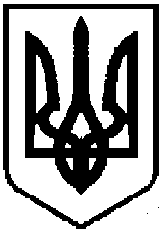 